29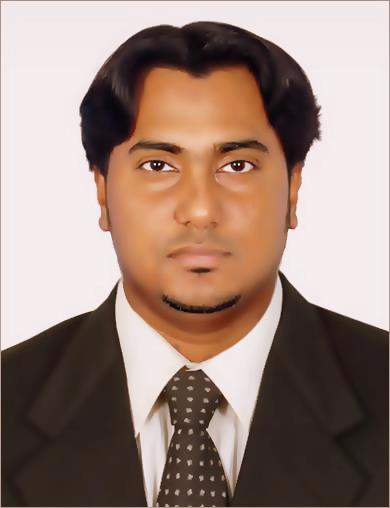 To work in an  PROFESSIONAL EXPERIENCESPERIOD : (02-2010 TO 07-2014)MECHANICAL ENGINEERNESMA & PARTNERS ,DEPARTMENT : CONSTRUCTION• Procuring materials,scheduling activities,monitoring installations & ensure completion of construction projects within the set timelines.• Reviewing the vendor documents related to the project & ensuring compliance with the contractual requirements • Delegate tasks, organize large teams of people, and coordinate many complex processes.• Preparing drawings for fabrication & the schedule for piping fabrication and erection. • Witness stage wise progress of piping fabrication, erection works with respect to approved Isometric and P & Id’s• Inspection of incoming materials, reviews of mill test certificates, and maintain necessary records.PERIOD : (04-2008 TO 05-2010)QA/QC WELDINGHYUNDAI HEAVY INDUSTRIES ,QUALITYDEPARTMENT : QUALITY• Witness performance and testing of procedure qualification weld tests, to verify these activities when performed by outside agencies.• Reviewing MTC of electrodes and filler wires conforming approval to use in the project.• And Ensure electrode backing, storage, issue in accordance with the quality control    procedure (QCP).• Inspection of incoming materials, reviews of mill test certificates, and maintain necessary records.• Inspection of pipe welding before, during and after as per codes & standards.• Monitoring the welding parameters as per the WPS.• Coordination with NDT sub contractor and review test reports.• Witness PREHEATING, PWHT. DPI, MPI, UT, PMI• Review radiographic films and UT reports and attending repairs coordinate with welders for the exact defects location as well as the extent of  repair to be done.• Confirm Repairs, Re-testing and Re-inspection in accordance with specifications.• Evaluation of test package contents to ensure that required NDT, PWHT, Hardness Test,                                PMI has been performed prior to final system    pressure testing• NCR preparation and initiate corrective / preventive actions and ensure that NCR is closed out.• Prepare and submission of all inspection reports.• Coordination with third party inspectors during verification test.• Attended QA/QC meetings to resolve quality issues with construction and sub-contractors• Monitor welding and welder’s status log book and performance.• Progress planning and monitoringPERIOD : (08-2006 TO 03-2008)QA/QC MECHANICALRAYMOND INTERNATIONAL COMPANY LTDDEPARTMENT : QUALITY•Monitor correct fit up, joint preparation and surface finish meets the applicable code   specification or standard.• Daily reporting to the Manager regarding the work progress and daily activities.• Counter checking the fabrication Isometric Drawing with GA and P&ID.• Prepare and submission of all inspection reports.•Ensuring that the materials, Dimensions, bevel preparation, fit-up, orientation, slope & supports of fabricated lines or spools are as per required Design 